 МИНИСТЕРСТВО ОБЩЕГО И ПРОФЕССИОНАЛЬНОГО ОБРАЗОВАНИЯ РОСТОВСКОЙ ОБЛАСТИ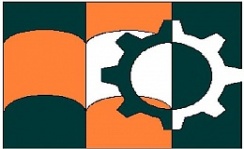 государственное бюджетное профессиональное образовательное учреждение Ростовской области  «Азовский гуманитарно-технический колледж»  (ГБПОУ РО «АГТК»)ИНФОРАЦИОННОЕ ПИСЬМОо проведении круглого стола «ВСЁ В ТВОИХ РУКАХ» для технических специальностейУВАЖАЕМЫЕ КОЛЛЕГИ!Приглашаем Вас принять участие в проведении круглого стола по теме: «Всё в твоих руках» для технических специальностей, который состоится 19 марта 2019 года в 10.00 на базе ГБПОУ РО «АГТК».Участие в круглом столе могут принять преподаватели и студенты учреждений профессионального образования Ростовской области. В рамках круглого стола планируется работа по следующим направлениям: 1 Образование. Профессия. Карьера: – определение основных составляющих систем по обеспечению качества образования, а также обсуждение возможных решений проблемы повышения качества образования; – причины недостаточной популярности среднего специального образования, потребности рынка; – профессия в жизни молодого человека.  Любимая профессия — это и есть призвание?– Успешные люди, кто они? – Моя профессия – мой путь к успеху;– Карьера глазами студента, работодателя: реальные возможности и препятствия.2 Современная модель специалиста среднего профессионального образования:– новая модель специалиста в условиях рыночной экономики; – проблемы, возникающие в подготовке кадров системы СПО;– приоритеты в подготовке специалистов;3 Трудоустройство  и занятость выпускников среднего профессионального учреждения:– определение этапов трудоустройства;– составление резюме;– создание имиджа;– занятость выпускников.Участие в круглом столе возможно в очной и заочной формах.Тематика докладов по заочной форме  может быть расширена по желанию участников круглого стола.Заявки на участие в круглом столе и тезисы докладов подаются до 07 марта 2019 года в оргкомитет по электронному адресу: kravchenko85-85@mail.ru.Участники, чьи выступления будут признаны содержательными и конструктивными, будут объявлены Лидерами Круглого стола и награждены грамотами. Сертификат об участии в Круглом столе вручается всем преподавателям, участвовавшим в обсуждении темы. Положение о круглом столе по теме: «Всё в твоих руках» для технических специальностей размещается на сайте колледжа.Контакты: – методический отдел – Кравченко Марина Николаевна, моб. тел. 8-908-182-88-87, kravchenko85-85@mail.ru.